Standard ASSE.2	8.4 Multiplying Special Cases	Unit 7 SWBAT expand polynomials in vertex form and simplify them into standard form.Expanding MonomialsExpand (do not simplify) each of the following:(2xy)2(5xyz)3(4x)4The Square of a Binomial:  Do NOT distribute an exponent to a binomial!Expand, then FOIL or Box the following.(a – b)2 = (a + b)2 = Expand, and then simplify the following:(3x + 4y)2 = (x – 3)2 = Got it?  What is the simpler form of each product?(2x + 9)2(n – 4m)2Expanding a Binomial in Vertex FormWhat is a simpler form of each product?2(x – 6)2 3(x + 2)2 4(x – 1)2 What is a simpler form of each product?3(x + 1)2 + 12(x – 4)2 – 5-4(x – 2)2 + 6Finding Area of Shaded RegionsFind the area of the shaded region below.  Show all work.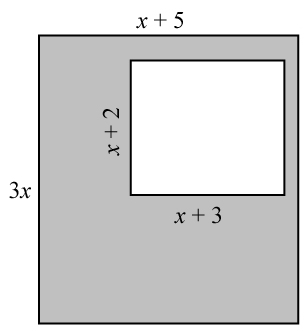 Find the area of the shaded region below.  Show all work!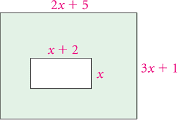 